                                                     OFISI YA RAISTAWALA ZA MIKOA NA SERIKALI ZA MITAAHALMASHAURI YA JIJI LA ARUSHA                                                                       Shule ya Sekondari Sorenyi,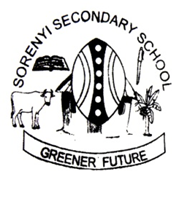 S.L.P 16663,ARUSHA.Kumb. Na. SOSS.3680/F1/2021, SIMU NA: 0712976280 (Mkuu wa shule)JINA………………………………………….SHULE YA SEKONDARI SORENYI, S.L.P 16663,ARUSHA.YAH: MAAGIZO YA KUJIUNGA NA SHULE YA SEKONDARI SORENYIKIDATO CHA KWANZA JANUARI 2021.1.0. UTANGULIZI        1.1.  Ninayo furaha kukujulisha kwamba umechaguliwa kujiunga na kidato cha kwanza katika Shule ya Sekondari Sorenyi   mwaka 2021.        1.2.  Shule ya sekondari Sorenyi ipo jiji la Arusha kata ya Baraa Km 5.0 toka mnara wa saa (Clock Tower) barabara ya moshono au Km 4.0 toka barabara ya Moshi – Arusha toka kwa mrefu kuelekea kusini, inapakana na shule ya Msingi Baraa.1.3.  Shule hii ni ya kutwa na ni ya mchanganyiko (Wavulana naWasichana)1.4 	Mwanao   anatakiwa kuripoti shuleni tarehe 11/01/2021 na mwisho wa kuripoti ni tarehe 18/01/2021 ndani ya siku saba. Mwanafunzi aje Shuleni akiwa na sare ya Shule ya sekondari Sorenyi kama ilivyoelekezwa hapo chini.1.5 Kikao rasmi cha wazazi ni tarehe 04/01/2021 saa nne kamili asubuhi.2.0. MAMBO MUHIMU YA KUZINGATIA.SARE YA SHULE (SCHOOL UNIFORM)WASICHANA. Sare ya shule ni kama ifuatavyo:-1.	 Sketi 02 rangi ya damu ya mzee (maruni) iwe na urefu wa sentimita 20 kutoka kwenye goti yenye rinda boksi2.	Tai 01 damu ya mzee yenye mistari. (Itapatikana shuleni).3.	Sweta 02 za rangi ya damu ya mzee yenye mistari shingoni,mkononi na kiunoni (Zitapatikana shuleni)4.	Mashati 02 meupe mikono mifupi (mapya)5.	Soksi nyeupe jozi mbili. (stockings).6.	Viatu vyeusi vya ngozi vya kufunga na kamba.7.	 Sare ya michezo kwa shule hii ni tracksuit blue na raba na tshirt ya njano.	Sare ya shule inashonwa na mzazi husika wa mtoto, shule haihusiki na ushonaji wa sare. 	KUKAMILISHA SARE YA SHULE WATOTO WA KIKE HAWASUKI NYWELE NA KUPAKA KUCHA RANGI. TAFADHALI MZAZI JIRIDHISHE NA HILI.WAVULANA. Sare ya shule ni kama ifuatavyo:-1.	 Suruali 02 za rangi ya damu ya mzee (maruni)yenye “turn up” isiwe mnyonyo na iwe na marinda, upana wa chini iwe 17 cm.2.	Tai 01 ya rangi ya damu ya mzee yenye mistari (Itapatikana shuleni)3. 	Sweta 02 za rangi ya damu ya mzee yenye mistari shingoni,mkononi na kiunoni (Zitapatikana shuleni)4.	Mashati 02 meupe mikono mifupi.5.	Soksi nyeusi jozi mbili.6.	Viatu vyeusi vya ngozi vya kufunga na kamba.7.	Sare ya shule inashonwa na mzazi husika wa mtoto, shule haihusiki na ushonaji wa sare.8.	Kukamilisha sare ya shule, nywele ziwe fupi za kuchana na kitana.9. 	Sare ya michezo kwa shule hii ni tracksuit ya blue na raba na Tshirt za rangi ya njano.Nachukua tena nafasi hii kukukaribisha hapa shuleni na ni matarajio yetu kuwa ufikapo hapa utatumia vvema nafasi hii uliyotunukiwa na Taifa.MAHITAJI MENGINE KWA WOTE2.2. Daftari kubwa 10 (counter book 3 Quire) na daftari ndogo za mazoezi 10, kalamu na mkebe wa hisabati (mathematical set) na  kamusi (dictionary) kiingereza kwa Kiingereza .Vifaa hivyo vitakaguliwa utakaporipoti.2.3.  Chakula cha mchana kwa wanafunzi: Wazazi / Walezi, Bodi ya Shule wameweka utaratibu wa upatikanaji wa chakula cha mchana shuleni (waraka wa elimu namba 3 wa mwaka 2016 kuhusu utekelezaji wa Elimu msingi bila malipo kifugu 3.5 (vi) 3.7 (vi) 3.10 (iii) pamoja na 3.7 (iii), hivyo mzazi unashauriwa kulipia hela ya chakula kiasi cha 45,000/= kwa muhula. Malipo yote yafanyike kwenye ACCOUNT YA KATA, KATA YA BARAANMB40810020607     2.4.  Uje na nakala ya cheti cha kuzaliwa.FOMU YA KUKUBALI NAFASI YA KIDATO CHA KWANZA MWAKA 2021Sehemu ya kwanza ya fomu hii ijazwe na mwanafunzi na pili ijazwe na mzazi au mleziMimi ___________________________________ (mwanafunzi) kwa ridhaa yangu nakubali/sikubali nafasi niliyopewa ya kujiunga na kidato cha kwanza katika shule ya sekondari Sorenyi, nitakuwa tayari kuzifuata sheria, maagizo na taratibu zote za shule wakati wote niwapo shuleni. Kuvunja sheria za shule nitakuwa nimekiuka ahadi hii niliyotoa na ninastahili kuchukuliwa hatua za kinidhamu, KUONYWA, KUADHIBIWA, KUSIMAMISHWA MASOMO AU KUFUKUZWA SHULE.Jina la mwanafunzi ____________________________________________________________Saini ya mwanafunzi _________________________tarehe _______________________________SEHEMU HII IJAZWE NA MAZAZI AU MLEZIMimi ____________________________________mzazi/mlezi wa ___________________________ Naikubali/sikubali nafasi aliyopewa mtoto wangu na kwa muda awapo shuleni atalazimika kuwa mtii kwa walimu, wazazi, viongozi wake na jamii kwa ujumla. Atalazimika kufuata sheria, kanuni na taratibu za shule. Naahidi kumuelekeza mwanangu kufuata taratibu zote za shule  hadi atakapomaliza shule. Pia nitashiriki kikamilifu katika mipango ya kuendeleza shule kama itakavyoamuliwa katika vikao rasmi vya wazazi na uongozi wa shule.Saini ya mzazi/mlezi __________________________________ tarehe ___________________________PRESIDENT’S OFFFICEREGIONAL ADMINISTRATION AND LOCAL GOVERNMENTSORENYI SECONDARY SCHOOL.MEDICAL EXAMINATION FORM.To be completed by medical examination officer in Government Hospital for all new entrants to Sorenyi Secondary School.Full name …………………………………………………Age: …………………………………………………..AIDS/HIV Test: ……………………………………………………………………………..Blood comment (red & white): …………………………………………………………Urine examination: …………………………………………………………………………Stool examination ……………………………………………………………………………Syphilis Test: ………………………………………………………………………………T.B Test: …………………………………………………………………………………….Ear Test: ……………………………………………………………………………………Eye Test: ……………………………………………………………………………………Spleen: ……………………………………………………………………………………..Abdomen: ................................................................................................................................Additional information or any other physical, mental, hereditary or infectious diseases:……………………………………………………………………………………………………………………………………………………………………………………………MEDICAL CERTIFICATE:I certify that the above mentioned has been examined and found fit to pursue further education.Signature: …………………………..Destination: ……………………….Station: ………………………………(Official Stamp)Date: ………………………NB: Sehemu hii ijazwe na Mganga katika Hospitali ya Serikali Wilaya/ Mkoa na uirejeshe shuleni.                     HALMASHAURI YA JIJI LA ARUSHA                         SHULE YA SEKONDARI SORENYI                                                                     SEHEMU YA KWANZATAARIFA BINAFSI YA MWANAFUNZI                                (Ijazwe na mwanafunzi mwenyewe kwa herufi kubwa)Jina kamili la mwanafunzi………………………………………………………………….(a) Tarehe ya kuzaliwa……………………………………………….(b) Kijiji/Mtaa alipozaliwa ……………..Wilaya…………………Mkoa………………                  3.       Dini na dhehebu……………………………………………………                  4.       (a) Ni raia wa Tanzania…………………………………Ndio/Hapana                            (b) Kama sio Mtanzania ni raia wa ……………………………………                  5.       (a) Jina kamili la baba…………………………………kazi yake…………………….                            (b) Jina kamili la mama………………………………..kazi yake…………………….                            (c)  Kama unaishi na mlezi                                   Jina la mlezi…………………………………kazi yake………………………….                            (d)  Wazazi/Walezi wanaishi wapi?....................Pamoja/Wametengana……………                6.         Anuani ya Mzazi/Mlezi……………………….Namba ya simu…………………….                7.         (a) Mahali anapoishi: kata………………………………..Mtaa………………………                            (b) Ni umbali gani kutoka shuleni : Kilometa…………………………………………                8.         (a) Unaishi na nani?........................................................................................................                            (b) Una uhusiano gani na uliyemtaja...............................................................................                                                                  SEHEMU YA PILIUTHIBITISHO WA MZAZI/MLEZINathibitisha kwamba kwa kadri ya uwezo wangu, maelezo aliyoyatoa mwanangu katika karatasi hii yote ni  kweli.Jina la mzazi/mlezi…………………………………………………………………Sahihi………………………Tarehe…………………………..simu………………………….                                                         SEHEMU YA TATUUTHIBITISHO WA MWENYEKITI WA MTAA UNAKOTOKANathibitisha kuwa kwa kadri ya uwezo wangu,maelezo aliyoyatoa mwanafunzi katika karatasi hii yote ni  kweli.Jina…………………………………………….Tarehe………………Na ya simu……………………..Sahihi na muhuri wa Mwenyekiti wa Mtaa………………………………………………………………                                                                 SEHEMU YA NNEUTHIBITISHO WA AFISA MTENDAJI WA KATA UNAYOTOKANathibitisha kwamba kwa kadri ya uwezo wangu, maelezo aliyoyatoa mwanafunzi katika karatasi hi yote ni  kweli.Jina…………………………………………Tarehe…………………Na. simu………………………Sahihi na Muhuri wa Afisa Mtendaji wa Kata……………………………………………………….VITABU VYA MWANAO VYA KIDATO CHA KWANZAMzazi/ Mlezi  wa  ………………………………………………………………………………………..Tafadhali   jitahidi  kumnunulia  mwanao vitabu  atakavyo  vitumia  mara   aanzapo  Elimu  ya  Sekondari   kwa  masomo  mbali  mbali  kama   ifuatavyo:-SOMO	MWANDISHI	SOMO					MWANDISHI				FORM1.	BASIC MATHERMATICS			TIE				F    I2.	PHYSICS				OXFOR na TIE		F. I &II  kwa  pamoja3.	CHEMISTRY				OXFORD    na TIE		F.  I &II kwa pamoja4.	BIOLOGY				OXFORD 			F I &II kwa pamoja5.	ENGLISH				OXFORD AU DOTTO NSHIMBA	 Form   I6.	GEOGRAPHY				BARBARA & GRANT		              Form   I7.	HISTORY				STEPHEN JAMES			Form     I8.	KISWAHILI			OXFORD AU GODFREY BUKAGILE	Form     I9.	CIVICS				OXFORD				Form     IVinapatikana katika maduka ya vitabu kama; KASE BOOKSHOP, BOOK POINT, SETLIFE N.KMZAZI KUMBUKA ELIMU BORA NI MWANAFUNZI KUWA NA VITABU VYAKE MWENYEWE. SHERIA NA KANUNI MUHIMU ZA SHULE. (NAKALA HII IBAKI NYUMBANI KWA AJILI YA MZAZI NA MWANAFUNZI  KUKUMBUSHANA)I: NIDHAMUADHABU INAYOWEZA KUCHUKULIWA1Mwanafunzi anapaswa kuwa na heshima kwa walimu,viongozi wa shule, wanafunzi wenzake na jamii kwa ujumla; kushirikiana na wenzake na kuwa mvumilivu Anapaswa kutii maagizo halali yanayotolewa na waalimu pamoja na viongozi wengine.Ushauri, Onyo na Adhabu kwa kuzingatia sheria na taratibu               2Mwanafunzi anapaswa kutunza na kulinda mali za shule, umma na binafsi.Ushauri, Onyo na Adhabu kwa kuzingatia sheria na taratibu3Mwanafunzi anapaswa kushiriki kazi darasani na kujisomea bila kupiga kelele hata kama mwalimu hayupo, Ikibidi kutoka nje, ni lazima kuomba ruhusa kwa mwalimu au kiongozi wa darasa.Ushauri, Onyo na Adhabu kwa kuzingatia sheria na taratibu4 Mwanafunzi kutembelea nyumba za walimu au watumishi wengine wa shule anapaswa kuwa na sababu maalumuUshauri, Onyo na Adhabu kwa kuzingatia sheria na taratibu5Mwanafunzi anapaswa kuheshimu Bendera ya taifa, picha za viongozi wa Taifa, Nembo ya Taifa, Wimbo wa Taifa na Pesa za Taifa wakati woteUshauri, Onyo na Adhabu kwa kuzingatia sheria na taratibu ,Kusimamishwa au kufukuzwa shule.6Mwanafunzi anapaswa kujiepusha kutenda makosa yafuatayo:Kujipatia kitu cha mtu mwingine bila taarifa au ruhusa yake.Kugoma au kusababisha mgomo shuleniKutumia lugha isiyofaa, kupigana au kumpiga mwanafunzi mwenzake, mwalimu au mtumishi.Uasherati, ushoga, ulawiti na usagajiUlevi,biashara na matumizi ya madawa ya kulevya.Kuoa au kuolewa,kuwa na mimba, kutoa au kusababisha mimbaKuingia shuleni na silaha ya aina yoyote.Kuingia na simu ya mkononi shuleni.Uchezaji wa kamari za aina zozote.Ushauri, Onyo na Adhabu kwa kuzingatia sheria na taratibu ,Kusimamishwa au kufukuzwa shule.II: MAUDHDURIO7Kila mwanafunzi anapaswa kuwahi shuleni au kuhudhuria vipindi vyote kulingana na ratiba ya shule.  Kutoka nje ya mipaka ya shule ni lazima kuomba ruhusa kwa mwalimu wa darasa na mwalimu zamu au mwalimu anayehusika.Ushauri, Onyo na Adhabu kwa kuzingatia sheria na taratibu8Kila mwanafunzi anapaswa kuwepo shuleni siku zote kwa kuzingatia mihula ya shule. Kutokuwepo shuleni bila ruhusa ni makosa. Kutokuwepo shuleni kwa siku 90 mfululizo bila ruhusa haivumiliki.Ushauri, Onyo na Adhabu kwa kuzingatia sheria na taratibu ,Kusimamishwa au kufukuzwa shule.III: SARE9Kila mwanafunzi anapaswa kuvaa sare za shule wakati wote wa muda wa masomo uvaaji uzingatie utaratibu wa shule wa sare za kushindia au mavazi mengine. Mavazi yote yawe ya heshima na yenye kuzingatia matukio husika.Ushauri, Onyo na Adhabu kwa kuzingatia sheria na taratibu ,Kusimamishwa au kufukuzwa shule.IV: USAFI10Mwanafunzi anapaswa kutunza usafi wa mwili na mavazi, kuwa na nywele fupi na kujiepusha kuweka rangi kwenye kucha,kuweka dawa kwenye nywele au kuweka urembo wa aina yeyote mwilini.Ushauri, Onyo na Adhabu kwa kuzingatia sheria na taratibu ,Kusimamishwa au kufukuzwa shule.11Mwanafunzi anapaswa kutunza mazingira ya shule wakati wote.Ushauri, Onyo na Adhabu kwa kuzingatia sheria na taratibu ,Kusimamishwa au kufukuzwa shule.MAKOSA YANAYOWEZA KUSABABISHA MWANAFUNZI KUFUKUZWA SHULE:Wizi.Uasherati, ubakaji,ushoga,ulawiti na usagaji.Ulevi na matumizi ya madawa ya kulevya, biashara ya madawa yoyote  ya kulevya.Kupigana au kumpiga mwanafunzi mwenzake au mtumishi.Kuharibu mali ya umma na ya watu wengine.Kudharau bendera ya Taifa, picha za viongozi wa Taifa, wimbo wa Taifa na fedha za Taifa.Kuoa au kuolewa.Kupata mimba au kusababisha mimba ndani na nje ya shule.Kutoa au kushawishi kutoa mimba.Kugoma,kuchochea na kuongoza au kuvuruga Amani na usalama wa watu shuleni.Kukataa adhabu halali.Kujiachisha shule mwenyewe.Na makosa mengine ya jinai.MAKOSA YANAYOWEZA KUSABABISHA MWANAFUNZI KUFUKUZWA SHULE:Wizi.Uasherati, ubakaji,ushoga,ulawiti na usagaji.Ulevi na matumizi ya madawa ya kulevya, biashara ya madawa yoyote  ya kulevya.Kupigana au kumpiga mwanafunzi mwenzake au mtumishi.Kuharibu mali ya umma na ya watu wengine.Kudharau bendera ya Taifa, picha za viongozi wa Taifa, wimbo wa Taifa na fedha za Taifa.Kuoa au kuolewa.Kupata mimba au kusababisha mimba ndani na nje ya shule.Kutoa au kushawishi kutoa mimba.Kugoma,kuchochea na kuongoza au kuvuruga Amani na usalama wa watu shuleni.Kukataa adhabu halali.Kujiachisha shule mwenyewe.Na makosa mengine ya jinai.MAKOSA YANAYOWEZA KUSABABISHA MWANAFUNZI KUFUKUZWA SHULE:Wizi.Uasherati, ubakaji,ushoga,ulawiti na usagaji.Ulevi na matumizi ya madawa ya kulevya, biashara ya madawa yoyote  ya kulevya.Kupigana au kumpiga mwanafunzi mwenzake au mtumishi.Kuharibu mali ya umma na ya watu wengine.Kudharau bendera ya Taifa, picha za viongozi wa Taifa, wimbo wa Taifa na fedha za Taifa.Kuoa au kuolewa.Kupata mimba au kusababisha mimba ndani na nje ya shule.Kutoa au kushawishi kutoa mimba.Kugoma,kuchochea na kuongoza au kuvuruga Amani na usalama wa watu shuleni.Kukataa adhabu halali.Kujiachisha shule mwenyewe.Na makosa mengine ya jinai.